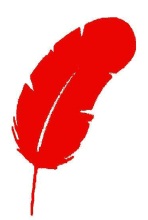 赤い羽根共同募金平成26年度募金による平成27年度助成事業「住みよい地域づくり支援事業」「子育て支援事業」申請希望団体説明会 参加申込書10月8日（水）までにＦＡＸ、郵送または電子メールでお申し込みください申込先： 〒980-0022　仙台市青葉区五橋2丁目12-2 仙台市福祉プラザ6階仙台市共同募金委員会事務局（仙台市社会福祉協議会内）ＦＡＸ　022-262-1948  [担当：三浦、渡邉]　電子メール　miura-yasue@shakyo-sendai.or.jp　　　　　　　　　　　　　　　　　　　　　　　※ 会場の都合上、参加者は1団体3名までにお願いします。※ 電子メールでお申し込みの場合は参加申込書の項目を全て記入の上送信ください。※ 上記日程で参加できない場合は、10月8日（水）までに事務局へご連絡ください。（電話 223-2026）※ 当日は、本紙「募集要領」をご持参ください。※ 説明会へは、公共の交通機関をご利用ください。